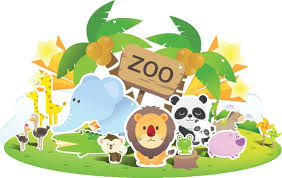 August 10, 2015Hello Families of the Honors Academy of Literature!My name is Ms. Katie and I have the wonderful pleasure of teaching your child this quarter in Zoology!I want to start off by mentioning a few things about myself and then going through the expectations of this class. About Me:This is my third year of teaching here at The Honors Academy. I have the incredible privilege of teaching with passionate and collaborative professionals who feel just as strongly about offering a fully differentiated learning environment for kids as I do. I teach simply because I love it. I love everything from watching the expression on a student’s face when they have finally mastered a concept to guiding them in making the right decisions in the classroom and personally that will lead them in being the best individuals they can be. Expectations in Zoology Class:This quarter in zoology, students will be learning about different animals from around the world and how we can work together to support and help these animals to survive and prosper. Lessons will be based on science, literacy, social studies, and occasionally math standards. Classwork: Class work will consist of whole group mini lessons about different animals, small group activities, video featuring animals, and books and digital resources featuring animals.  Homework: Students are expected to work on homework each evening that is reflective of their grade times ten. For example, a fourth grader should be working on forty minutes of homework each evening and a sixth grader should be working on sixty minutes of homework each evening. This includes all of their classes. Students will receive homework every Monday and it will always be due the following Monday. The measure of mastery of a standard will be reflective of their completion, effort, and overall accuracy put into the assignment. Behavior: Scholars are more than capable of exhibiting appropriate and expected academic behaviors in class at the Honors Academy. All students will always be held to such a standard.   Contacting Me: If you ever have any questions or concerns regarding your child, please always feel free to email me at ms.katie@academyoflit.org. All lesson plans and homework assignments are posted on my website weekly at mskatiestewart.weebly.com. If your child should lose a homework assignment this is where you can access another copy. I also keep extra copies of every week’s homework in the classroom.  I look forward to working with you and your scholar this year at the Honors Academy!Sincerely,Ms. Katie Stewart